ANMELDEFORMULAR        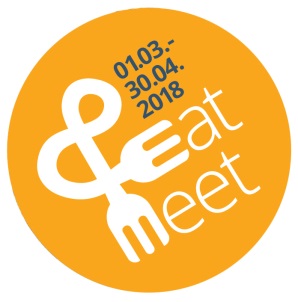 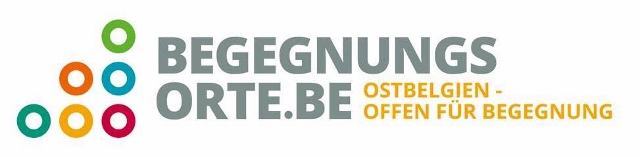   		REGISTRATION FORM⃝ Gast / guest	 ⃝ Gastgeber / host			⃝ Herr / Mr	 	 ⃝ Frau / MrsVorname / first name:	Nachname / last name:	Alter / age:	  Herkunftsland / home country: Email:	Telefon / phone: Adresse / address:   Anzahl Personen (inkl. Anzahl & Alter Kinder) die ich anmelde / Number of people (incl. number + age of children), I sign up for. Welche Sprachen sprichst/verstehst du? / What languages do you speak/understand? Nur für Gäste / Only for guests: Was isst oder trinkst du NICHT? / Is there anything you do NOT eat or drink at all? Nur für Gastgeber / Only for hosts:Wunschtermine des Gastgebers (maximal 3) / desired dates of host (maximum 3):		 			       ODER/ OR				ODER/ ORWie viele Gäste möchtest du maximal beköstigen (Erwachsene/Kinder)? / What ist he maximum number of guests you can / want to host (adults/children)?Hast Du noch Fragen? / Do you have any questions?*Wir können dich nur erfolgreich vermitteln wenn wir alle Angaben erhalten. / We can only place you successfully when we receive all the requested information.**Die Initiativen "Meet & Eat“ und Begegnungsorte.be übernehmen nur die Vermittlung des Willkommensessens. Die Verantwortung für den Ablauf des Treffens tragen Gast und Gastgeber selbst. / The initiatives Meet & Eat and Begegnungsorte.be only organise the connection between the host and the guest. Hosts and guests are solely responsible for a successful evening. Email an/to   info@patchwork-vog.be    ODER/OR  katharina.schroeder@oshz.be   